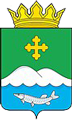 Дума Белозерского муниципального округаКурганской области РЕШЕНИЕот 19 августа 2022 года № 182с. БелозерскоеО внесении изменений в решение Камаганской сельской Думы 
от 27 декабря 2021 года №8-1 «О бюджете Камаганского сельсовета 
на 2022 год и плановый период 2023 и 2024 годов»В соответствии с Федеральным законом от 6 октября 2003 года №131-ФЗ «Об общих принципах организации местного самоуправления в Российской Федерации», Законом Курганской области от 29 декабря 2021 года №172 «О преобразовании муниципальных образований путем объединения всех поселений, входящих в состав Белозерского района Курганской области, во вновь образованное муниципальное образование - Белозерский муниципальный округ Курганской области и внесении изменений в некоторые законы Курганской области» Дума Белозерского муниципального округаРЕШИЛА:1. Внести в решение Камаганской сельской Думы от 27 декабря 2021 года №8-1 «О бюджете Камаганского сельсовета на 2022 год и плановый период 2023 и 2024 годов» следующие изменения: 1) Подпункт 1 пункта 1 статьи 1 изложить в следующей редакции: «Утвердить основные характеристики бюджета Камаганского сельсовета на 2022 год:Общий объем доходов бюджета Камаганского сельсовета в сумме 2526,5 тыс. рублей, в том числе:а) объем налоговых и неналоговых доходов в сумме 216,8 тыс. рублей; б) объем безвозмездных поступлений в сумме 2309,7 тыс. рублей, в том числе:объем безвозмездных поступлений от других бюджетов бюджетной системы Российской Федерации в сумме 2309,7 тыс. рублей, из них:- дотации бюджетам бюджетной системы Российской Федерации в сумме 2116,7 тыс. рублей;- субвенции бюджетам бюджетной системы Российской Федерации в сумме 46,8 тыс. рублей;- межбюджетные трансферты бюджетам бюджетной системы Российской Федерации в сумме 146,2 тыс. рублей;2) Подпункт 2 пункта 1 статьи 1 изложить в следующей редакции «общий объем расходов бюджета в сумме 2948,0 тыс. рублей;»; 3) Подпункт 3 пункта 1 статьи 1 изложить в следующей редакции «превышение расходов над доходами (дефицит) бюджета Камаганского сельсовета в сумме 421,5 тыс. рублей.»;4) Приложение 1 изложить в редакции согласно приложению 1 к настоящему решению;5) Приложение 3 изложить в редакции согласно приложению 2 к настоящему решению;6) Приложение 5 изложить в редакции согласно приложению 3 к настоящему решению;7) Приложение 7 изложить в редакции согласно приложению 4 к настоящему решению.2. Настоящее решение разместить на официальном сайте Администрации Белозерского муниципального округа в информационно-телекоммуникационной сети Интернет.ПредседательДумы Белозерского муниципального округа                                                  П.А. МакаровГлаваБелозерского муниципального округа                                                             А.В. ЗавьяловПриложение 1к решению Думы Белозерского муниципального округаот 19 августа 2022 года № 182«О внесении изменений в решение Камаганской сельской Думы от 27 декабря 2021 года №8-1 «О бюджете Камаганского сельсовета на 2022 год и на плановый период 2023 и 2024 годов»Источники внутреннего финансирования дефицита бюджета Камаганского сельсовета на 2022 годПриложение 2к решению Думы Белозерского муниципального округа от 19 августа 2022 года № 182«О внесении изменений в решение Камаганской сельской Думы от 27 декабря 2021 года №8-1 «О бюджете Камаганского сельсовета на 2022 год и на плановый период 2023 и 2024 годов»ПРОГРАММАмуниципальных заимствованийКамаганского сельсовета на 2022 годПриложение 3к решению Думы Белозерского муниципального округаот 19 августа 2022 года № 182«О внесении изменений в решение Камаганской сельской Думы от 27 декабря 2021 года №8-1 «О бюджете Камаганского сельсовета на 2022 год и на плановый период 2023 и 2024 годов»Распределение бюджетных ассигнований по разделам, подразделам классификации расходов бюджета Камаганского сельсовета на 2022 годТыс.руб.Приложение 4к решению Думы Белозерского муниципального округа от 19 августа 2022 года № 182«О внесении изменений в решение Камаганской сельской Думы от 27 декабря 2021 года №8-1 «О бюджете Камаганского сельсовета на 2022 год и на плановый период 2023 и 2024 годов»Ведомственная структура расходов на 2022 годТыс.руб.(тыс.руб.)                                                                                                              (тыс.руб.)                                                                                                              (тыс.руб.)                                                                                                              Код бюджетной классификации РФВиды государственных заимствованийПлан на годИсточники внутреннего финансирования дефицита бюджета421,5из них:01030100100000810Погашение бюджетами поселений кредитов от других бюджетов бюджетной системы Российской Федерации в валюте Российской Федерации0000,001020000020000710Получение кредитов от кредитных организаций бюджетами поселений в валюте РФ0000,001050000000000000Изменение остатков средств на счетах по учету средств бюджета421,501050201000000510Увеличение прочих остатков денежных средств бюджетов поселений-2526,501050201000000610Уменьшение прочих остатков денежных средств бюджетов поселений2948,0Всего источников финансирования дефицита бюджета421,5(тыс.руб.)(тыс.руб.)(тыс.руб.)(тыс.руб.)№ п/пВид долговых обязательствСуммав том числе средства, направляемые на финансирование дефицита бюджета Камаганского сельсовета1.Кредиты, привлекаемые в бюджет Камаганского сельсовета от других бюджетов бюджетной системы Курганской области00в том числе:объем привлечения, из них:00- на пополнение остатков средств на счете бюджета00объем средств, направленных на погашение основной суммы долга, из них:00- по бюджетным кредитам, привлеченным на пополнение остатков средств на счете бюджета002.Кредиты, привлекаемые в бюджет Камаганского сельсовета от кредитных организаций00в том числе:объем привлечения00объем средств, направленных на погашение основной суммы долга003.Исполнение государственных гарантий00Всего:00Наименование РзПРплан на годОБЩЕГОСУДАРСТВЕННЫЕ ВОПРОСЫ01934,2Функционирование высшего должностного лица субъекта Российской Федерации и муниципального образования0102209,2Функционирование Правительства Российской Федерации, высших исполнительных органов государственной власти субъектов Российской Федерации, местных администраций0104725,0Другие общегосударственные вопросы0113647,0НАЦИОНАЛЬНАЯ ОБОРОНА0251,3Мобилизационная и вневойсковая подготовка020351,3030310730,4НАЦИОНАЛЬНАЯ ЭКОНОМИКА04100,0Общеэкономические вопросы0401Дорожное хозяйство (дорожные фонды)0409100,0ЖИЛИЩНО - КОММУНАЛЬНОЕ ХОЗЯЙСТВО055,0Благоустройство05035,0ОБРАЗОВАНИЕ07163,0Дошкольное образование070115,0Общее образование0702148,0КУЛЬТУРА, КИНЕМАТОГРАФИЯ08317,1Культура080120,2Другие вопросы в области культуры, кинематографии 0804296,9ИТОГО РАСХОДОВ2948,0Наименование РаспРазделподразделЦСВРплан 2022 год Администрация Камаганского сельсовета0992948,0ОБЩЕГОСУДАРСТВЕННЫЕ ВОПРОСЫ0990100934,2Функционирование высшего должностного лица субъекта Российской Федерации и муниципального образования0990102209,2Глава муниципального образования09901027110083010209,2Расходы на выплату персоналу в целях обеспечения выполнения функций государственными (муниципальными) органами, казенными учреждениями, органами управления государственными внебюджетными фондами09901027110083010100209,2Функционирование Правительства Российской Федерации, высших исполнительных органов государственной власти субъектов Российской Федерации, местных администраций0990104725,0Центральный аппарат09901047130083040725,0Расходы на выплату персоналу в целях обеспечения выполнения функций государственными (муниципальными) органами, казенными учреждениями, органами управления государственными внебюджетными фондами09901047130083040100625,0Закупка товаров, работ и услуг для обеспечения государственных (муниципальных) нужд09901047130083040200100,0Расходы на выплату персоналу в целях обеспечения выполнения функций государственными (муниципальными) органами, казенными учреждениями, органами управления государственными внебюджетными фондами 09901137140083270100647,0НАЦИОНАЛЬНАЯ ОБОРОНА099020351,3Осуществление первичного воинского учета на территориях, где отсутствуют военные комиссариаты 0990203714005118051,3Расходы на выплату персоналу в целях обеспечения выполнения функций государственными (муниципальными) органами, казенными учреждениями, органами управления государственными внебюджетными фондами Межбюджетные трансферты0990203714005118010045,3Закупка товаров, работ и услуг для обеспечения государственных (муниципальных) нужд 099020371400511802006,0НАЦИОНАЛЬНАЯ БЕЗОПАСНОСТЬ И ПРАВООХРАНИТЕЛЬНАЯ ДЕЯТЕЛЬНОСТЬ0990300730,4Обеспечение пожарной безопасности 0990310730,4Обеспечение деятельности муниципальных пожарных постов09903100100183090730,4Расходы на выплату персоналу в целях обеспечения выполнения функций государственными (муниципальными) органами, казенными учреждениями, органами управления государственными внебюджетными фондами09903100100183090100685,2Закупка товаров, работ и услуг для обеспечения государственных (муниципальных) нужд0990310010018309020045,2НАЦИОНАЛЬНАЯ ЭКОНОМИКА0990400100,0Общеэкономические вопросы0990401Дорожное хозяйство (дорожные фонды)0990409100,0Дорожное хозяйство (дорожные фонды)04097140083110100,0Закупка товаров, работ и услуг для обеспечения государственных (муниципальных) нужд09904097140083110200100,0ЖИЛИЩНО-КОММУНАЛЬНОЕ ХОЗЯЙСТВО09905005,0Благоустройство09905035,0Прочие мероприятия по благоустройству099050307001831805,0Закупка товаров, работ и услуг для обеспечения государственных (муниципальных) нужд099050307001831802005,0ОБРАЗОВАНИЕ0990700163,0Дошкольное образование099070115,0Закупка товаров, работ и услуг для обеспечения государственных (муниципальных) нужд 0990701714008321020015,0Общее образование0990702148,0Закупка товаров, работ и услуг для обеспечения государственных (муниципальных) нужд 09907027140083220200148,0 КУЛЬТУРА И КИНЕМАТОГРАФИЯ0990801317,1Обеспечение деятельности Домов культуры0990801030018323020,2Иные бюджетные ассигнования 0990801030018323080020,2Иные бюджетные ассигнования0990801090018323080020,2Другие вопросы в области культуры, кинематографии0990804296,9Обеспечение деятельности хозяйственной группы09908040900183250296,6Расходы на выплату персоналу в целях обеспечения выполнения функций государственными (муниципальными) органами, казенными учреждениями, органами управления государственными внебюджетными фондами Закупка товаров, работ и услуг для обеспечения государственных (муниципальных) нужд09908040900183250100296,6Расходы на выплату персоналу в целях обеспечения выполнения функций государственными (муниципальными) органами, казенными учреждениями, органами управления государственными внебюджетными фондами09908047140183250100296,6Итого2948,0